NIEUWS VAN DE DORPSRAAD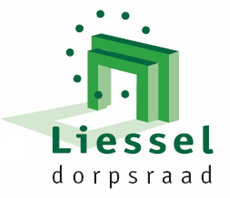 Te veel gebeurd om in detail verslag te doen, maar we doen toch een poging u een indruk te geven.Eerst was er de ontvangst van de burgemeester en wethouder Verhees eind maart in de Kastanje met een inhoudelijke agenda. Kern van ons betoog het wegnemen van toch welbekende obstakels bij het realiseren van burgerinitiatieven;- bij de gemeentebegroting al wat budget labelen zodat niet bij elk plannetje geschraapt moet worden, -mogelijkheid het eigenaarschap van het gerealiseerde onder te brengen bij de gemeente.-de patstelling waarbij de politiek (gemeenteraad) stelt dat eerst iets bestuurlijk netjes voorbewerkt moet zijn, terwijl het bestuurlijk apparaat stelt dat eerst de politiek hen daar opdracht voor moet geven zien te omzeilen.Vervolgens was daar onze jaarvergadering met het afscheid van Ben van hal na 12 jaar lidmaatschap waarvoor onze dank en ook dank voor Huub Hermans na verrichte diensten ten behoeve van de website. De uitkomst van de kascontrole bleek gunstig en er is een werkgroep in het leven geroepen om de verkeersproblematiek voortvarender aan te pakken.Op 9 april was er dan het bezoek van burgemeester Buter met echtgenoot en de wethouders Verhees en Biemans aan Liessel; Met de fiets arriverend uit Deurne feestelijk muzikaal onthaald door Tune, verwelkomd in de Kastanje om weer op de fiets te stappen naar het Bikefun park en de Smeltkroes, de schatten van de kerk, en na aansterking door een lunch in het Lijssels Vertier de tocht voortzettend naar molen, bakhuisje en het Gildehuis al waar naast al het andere ook de gevelsteen alle aandacht kreeg.De dorpsraad dankt iedereen die op welke wijze dan ook heeft bijgedragen aan het succes van deze dag.Op facebook vindt u zeker ook het nodige beeldmateriaal.De werkgroep dodenherdenking laat het volgende weten; op woensdag 4 mei vindt de jaarlijkse dodenherdenking plaats. In de afgelopen 2 jaren waren er beperkende maatregelen van kracht vanwege de Corona pandemie, daardoor moest de herdenking in zeer bescheiden kring plaatsvinden. Gelukkig zijn inmiddels bijna alle maatregelen afgeschaft en mogen we dit jaar weer publiek ontvangen bij de herdenking. Juist in deze tijd vinden we het belangrijk om deze goede traditie in stand te houden. Daarom nodigen we alle inwoners van Liessel van harte uit om bij de dodenherdenking aanwezig te zijn. We verzamelen bij het monument tussen 19.45 en 19.55 uur. De herdenking start om 19.55 uur. Komt u met de auto dan kunt u parkeren bij de Smeltkroes. Fietsen kunnen tegenover het monument langs de Hoekseweg worden geplaatst. De werkgroep dodenherdenking van de dorpsraad Liessel ziet uw aanwezigheid graag tegemoet. Voor zover de werkgroep.Nog eens een oproep aan allen na te denken over een rol bij de dorpsraad.U weet we zijn te bereiken via dorpsraadliessel@hotmail.com